Key Learning: to answer addition and subtraction equations              8.6.20Success criteria:- I can add and subtract without crossing tens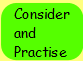 - I know a suitable method to solve equationsSolve the equations and colour in the answers on the grid to find a way out of the maze.12345678910111213141516171819202122232425262728293031323334353637383940